Functions Day 2 HW				Name:  ____________________Find all missing information for the following functions.Functions Day 2 HW				Name:  ____________________Find all missing information for the following functions.1.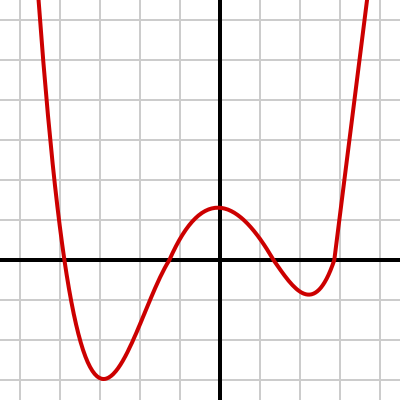 Domain:Range:Function/Not Function (circle)Increasing:Decreasing:X – Intercept(s):Y – Intercept(s):2.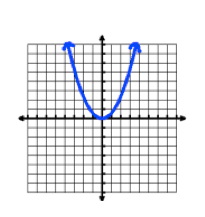 Domain:Range:Function/Not Function (circle)Increasing:Decreasing:X – Intercept(s):Y – Intercept(s):3.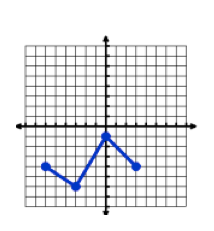 Domain:Range:Function/Not Function (circle)Increasing:Decreasing:X – Intercept(s):Y – Intercept(s):4.(x + 1)(x – 3) = 0Domain:Range:Function/Not Function (circle)Increasing:Decreasing:X – Intercept(s):Y – Intercept(s):5. X3 – 8x = 0 Domain:Range:Function/Not Function (circle)Increasing:Decreasing:X – Intercept(s):Y – Intercept(s):6.x2 + 5x + 6 = 0Domain:Range:Function/Not Function (circle)Increasing:Decreasing:X – Intercept(s):Y – Intercept(s):